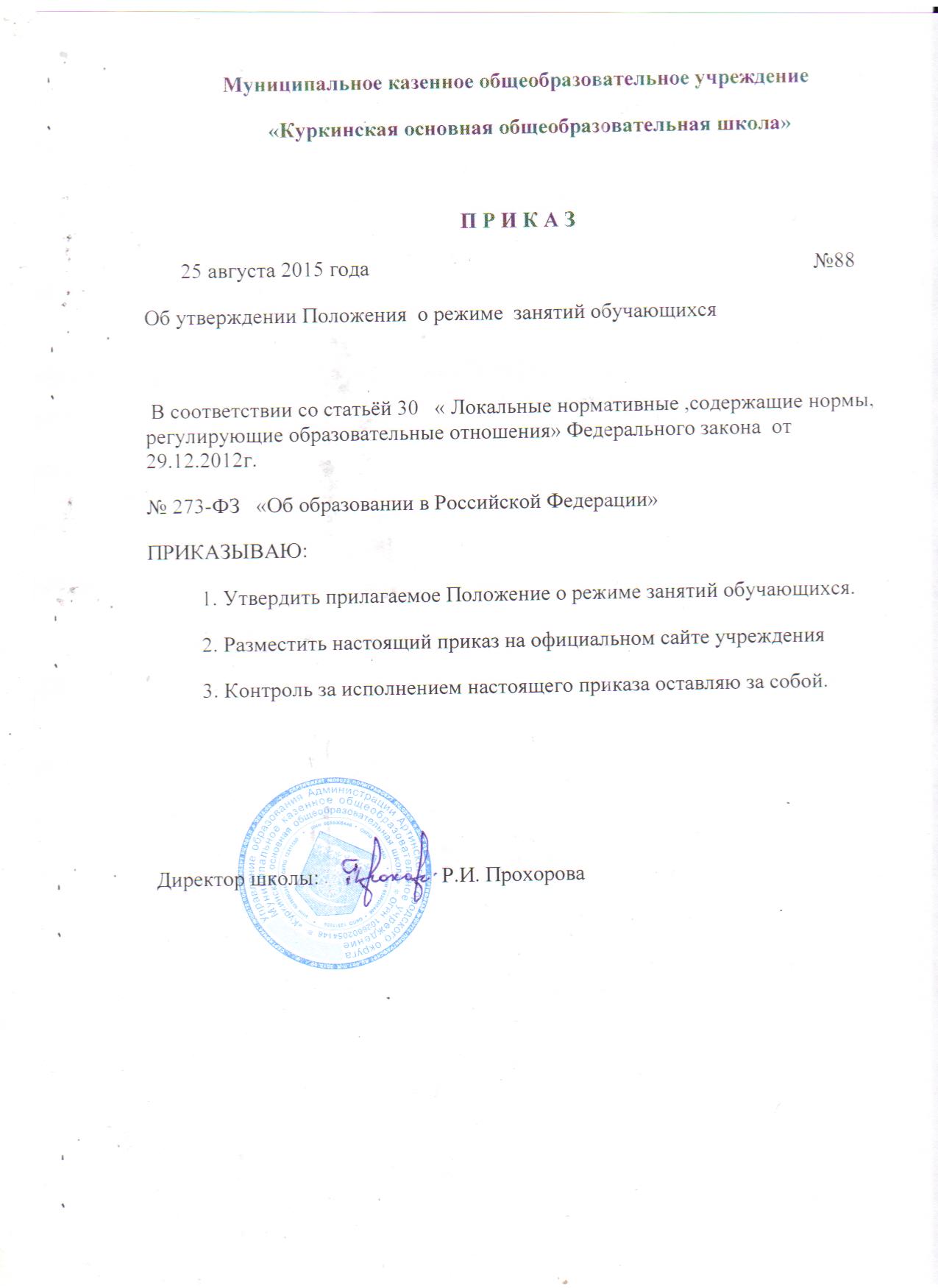 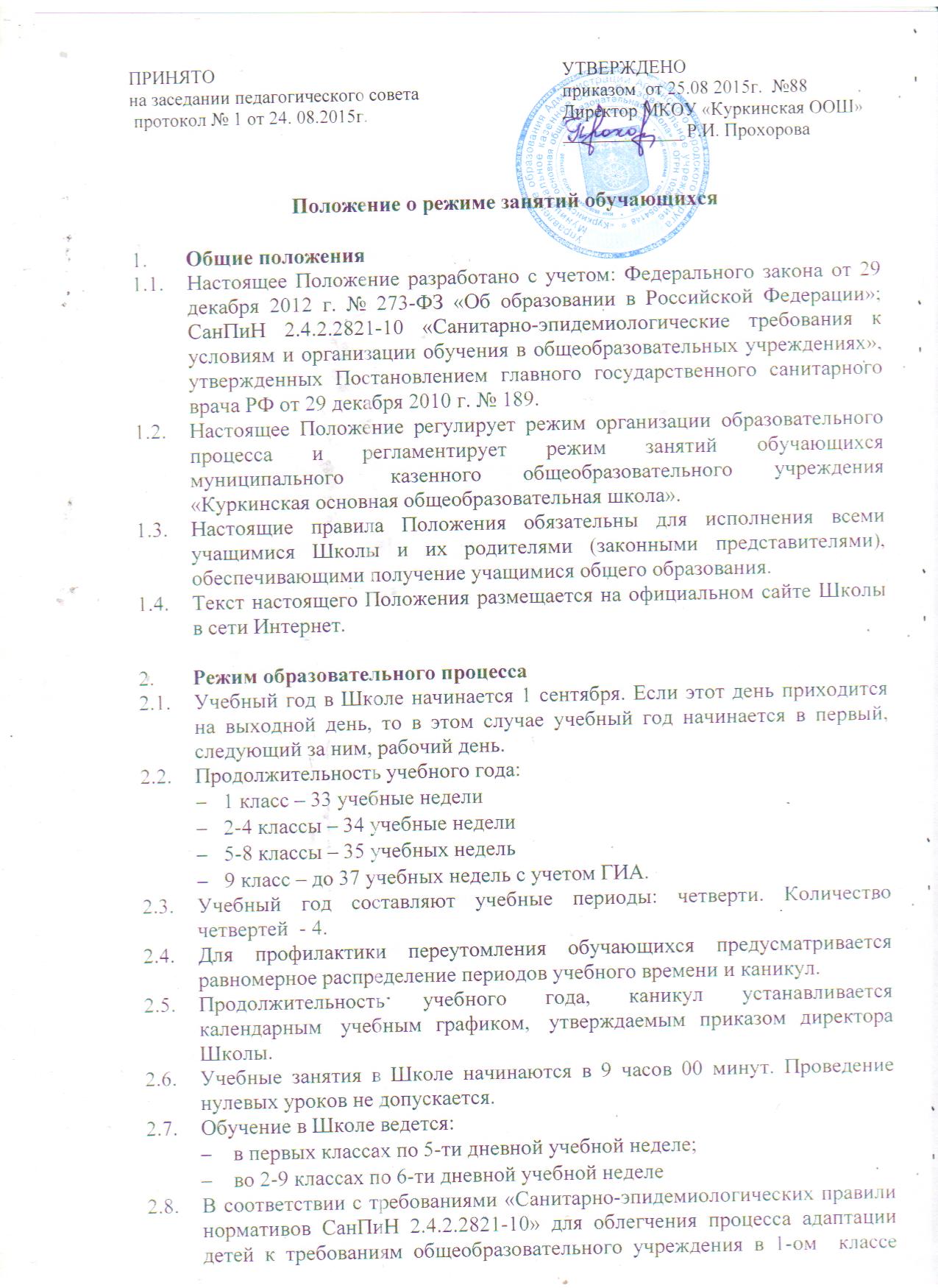 Муниципальное казенное общеобразовательное учреждение     «Куркинская основная общеобразовательная школа»П Р И К А З25 августа 2015 года                                                                                   №88 Об утверждении Положения  о режиме  занятий обучающихся В соответствии со статьёй 30   « Локальные нормативные ,содержащие нормы, регулирующие образовательные отношения» Федерального закона  от 29.12.2012г.№ 273-ФЗ   «Об образовании в Российской Федерации»ПРИКАЗЫВАЮ:          1. Утвердить прилагаемое Положение о режиме занятий обучающихся.           2. Разместить настоящий приказ на официальном сайте учреждения          3. Контроль за исполнением настоящего приказа оставляю за собой. Директор школы:                       Р.И. Прохорова                                                          ПРИНЯТО							УТВЕРЖДЕНОна заседании педагогического совета			приказом  от 25.08 2015г.  №88 протокол № 1 от 24. 08.2015г.				Директор МКОУ «Куркинская ООШ»								_____________ Р.И. Прохорова				Положение о режиме занятий обучающихсяОбщие положенияНастоящее Положение разработано с учетом: Федерального закона от 29 декабря 2012 г. № 273-ФЗ «Об образовании в Российской Федерации»; СанПиН 2.4.2.2821-10 «Санитарно-эпидемиологические требования к условиям и организации обучения в общеобразовательных учреждениях», утвержденных Постановлением главного государственного санитарного врача РФ от 29 декабря 2010 г. № 189.Настоящее Положение регулирует режим организации образовательного процесса и регламентирует режим занятий обучающихся муниципального  казенного общеобразовательного учреждения «Куркинская основная общеобразовательная школа».Настоящие правила Положения обязательны для исполнения всеми учащимися Школы и их родителями (законными представителями), обеспечивающими получение учащимися общего образования.Текст настоящего Положения размещается на официальном сайте Школы в сети Интернет.Режим образовательного процессаУчебный год в Школе начинается 1 сентября. Если этот день приходится на выходной день, то в этом случае учебный год начинается в первый, следующий за ним, рабочий день.Продолжительность учебного года:1 класс – 33 учебные недели2-4 классы – 34 учебные недели5-8 классы – 35 учебных недель9 класс – до 37 учебных недель с учетом ГИА.Учебный год составляют учебные периоды: четверти. Количество четвертей  - 4.Для профилактики переутомления обучающихся предусматривается равномерное распределение периодов учебного времени и каникул.Продолжительность учебного года, каникул устанавливается  календарным  учебным графиком,  утверждаемым приказом директора Школы.Учебные занятия в Школе начинаются в 9 часов 00 минут. Проведение нулевых уроков не допускается.Обучение в Школе ведется:в первых классах по 5-ти дневной учебной неделе;во 2-9 классах по 6-ти дневной учебной неделеВ соответствии с требованиями «Санитарно-эпидемиологических правили нормативов СанПиН 2.4.2.2821-10» для облегчения процесса адаптации детей к требованиям общеобразовательного учреждения в 1-ом  классе применяется ступенчатый метод постепенного наращивания учебной нагрузки:сентябрь, октябрь - 3 урока по 35 минут каждый;ноябрь-декабрь – по 4 урока по 35 минут каждый;январь - май – по 4 урока по 45 минут каждый.Продолжительность урока во 2–9-х классах составляет 45 минутПосле каждого урока учащимся предоставляется перерыв не менее 10 минут. Для организации питания обучающихся в режим учебных занятий вносятся не более 2-х перемен, продолжительностью не менее 20 минут.Расписание звонков:1 урок: 9.00. – 9.45;2 урок: 9.55. – 10.40;3 урок: 10.50 – 11.35;4 урок: 11.55.- 12.40;5 урок: 13.00.- 13.45;6 урок: 13.55 -14.40.Горячее питание обучающихся осуществляется в соответствии с расписанием, утверждаемым  директором Школы по согласованию с Родительским Советом и Ученическим Советом  школы.Величина недельной учебной нагрузки (количество учебных занятий), реализуемая через урочную  деятельность, определяется в соответствии с таблицей:Максимально допустимая недельная нагрузка в академических часахдля обучающихся по общеобразовательным программам.Учебная недельная нагрузка распределяется равномерно в течение учебной недели, при этом объем максимальной допустимой нагрузки в течение дня составляет:для обучающихся 1  класса по общеобразовательной программе не более 4 уроков и 1 день в неделю - не более 5 уроков за счет урока физической культуры;для обучающихся 2 - 4-х классов - не более 5 уроков, и один раз в неделю 6 уроков за счет урока физической культуры при 6-дневной учебной неделе;для обучающихся 5 – 6классов - не более 6 уроков в неделю.  для обучающихся 7 - 9 классов – не более 7 уроков.Факультативные занятия следует планировать на дни с наименьшим количеством обязательных уроков. Между началом факультативных занятий и последним уроком рекомендуется устраивать перерыв продолжительность не менее 45 минут.Часы факультативных, групповых и индивидуальных занятий входят в объем максимально допустимой нагрузки.Расписание уроков составляется с учетом дневной и недельной умственной работоспособности обучающихся и шкалой трудности учебных предметов (приложение 3 к СанПиН 2.4.2.2821-10).При составлении расписания уроков чередуются различные по сложности предметы в течение дня и недели: для обучающихся I ступени основные предметы (математика, русский и иностранный язык, природоведение, информатика) чередуются с уроками музыки, изобразительного искусства, технологии, физкультуры, а для обучающихся II ступени обучения - предметы естественно-математического и гуманитарного циклов.Для обучающихся 1 класса наиболее сложные предметы проводятся на 2-м уроке; 2-4 классов – 2-3-м уроках;  5-9-х классов на 2-4 – м уроках.В начальных классах сдвоенные уроки не проводятся.В течение учебного дня не следует проводить более одной контрольной работы. Контрольные работы рекомендуется проводить на 2-4 уроках.В начальных классах плотность учебной работы обучающихся на уроках по основным предметам не должна превышать 80%. С целью профилактики утомления, нарушения осанки, зрения обучающихся на уроках проводятся физкультминутки и гимнастика для глаз при обучении письму, чтению, математике.В зависимости от конкретных условий, числа обучающихся, их возрастных особенностей допускается формирование классов-комплектов из обучающихся на 1 ступени образования.Оптимальным, при этом, является раздельное обучение обучающихся разного возраста 1 ступени образования.Продолжительность непрерывного использования в образовательном процессе технических средств обучения устанавливается согласно таблице 5 СанПиН 2.4.2.2821-10.Режим обучения и организации работы кабинетов с использованием компьютерной техники должен соответствовать гигиеническим требованиям к персональным электронно-вычислительным машинам и организации работы на них.Для удовлетворения биологической потребностив движении независимо от возраста обучающихся проводить не менее 3-х уроков физической культуры в неделю, предусмотренных в объеме максимально допустимой недельной нагрузки. Заменять уроки физической культуры другими предметами не допускается.Обучающимся  основной физкультурной группы разрешается участие во всех физкультурно-оздоровительных мероприятиях в соответствии с их возрастом. С обучающимися подготовительной и специальной групп физкультурно-оздоровительную работу следует проводить с учетом заключения врача.Уроки физической культуры целесообразно проводить на открытом воздухе с учетом показателей метеоусловий (температуры, относительной влажности и скорости движения воздуха).На занятиях трудом, предусмотренным образовательной программой, следует чередовать различные по характеру задания. Объем домашних заданий (по всем предметам) должен быть таким, чтобы затраты времени на его выполнение не превышали (в астрономических часах): во 2-3 классах – 1,5 часа; в 4-5 классах – 2ч., в 6-8 классах – 2, 5 ч., в 9 классе – до 3,5 ч.Режим каникулярного времени.Продолжительность каникул в течение учебного года составляет не менее 30 календарных дней.Продолжительность летних каникул составляет не менее 10 недель.Для обучающихся в первом классе устанавливаются в течение года дополнительные недельные каникулы.Режим внеурочной деятельности.Режим внеурочной деятельности регламентируется расписанием работы кружков, секций, детских  объединений, классных часов, школьных мероприятий.Кружковая работа должна учитывать возрастные особенности обучающихся, обеспечивать баланс между двигательно-активными и статистическими занятиями, и организована в соответствии с санитарно-эпидемиологическими требованиями к учреждениям дополнительного образования детей.Время проведения экскурсий, походов, выходов с детьми на внеклассные мероприятия устанавливается в соответствии с календарно-тематическим планированием и планом воспитательной работы. Выход за пределы школы разрешается только после издания соответствующего приказа директора школы. Ответственность за жизнь и здоровье детей при проведении подобных мероприятий несет учитель, педагог дополнительного образования, классный руководитель, который назначен приказом директора.При проведении внеурочных занятий продолжительностью более 1 академического часа организуются перемены – 10 минут для отдыха со сменой вида деятельностиПромежуточная и итоговая аттестация обучающихся.Оценка индивидуальных достижений обучающихся осуществляется по окончании каждого учебного периода:1класс - по итогам учебного года (безотметочное обучение);2-9 классов – по итогам четвертей, полугодия, учебного года (балльное оценивание);Порядок проведения промежуточной аттестации и системы оценки индивидуальных достижений обучающихся определяется соответствующими локальными актами школы.Государственная (итоговая) аттестация в выпускном 9 классе проводится в соответствии с нормативно-правовыми документами Министерства образования РФ.классы6-дневная учебная неделя,  не более5-дневная учебная неделя, не более1212 - 4265326337358 - 936Классы, объединяемые в класс-комплектКоличество, обучающихся в классе-комплекте1+38-101+28-101+48-102+310-122+410-153+410-15